                                                                                                                                                  OBEC VYSOKÁ LIBYNĚ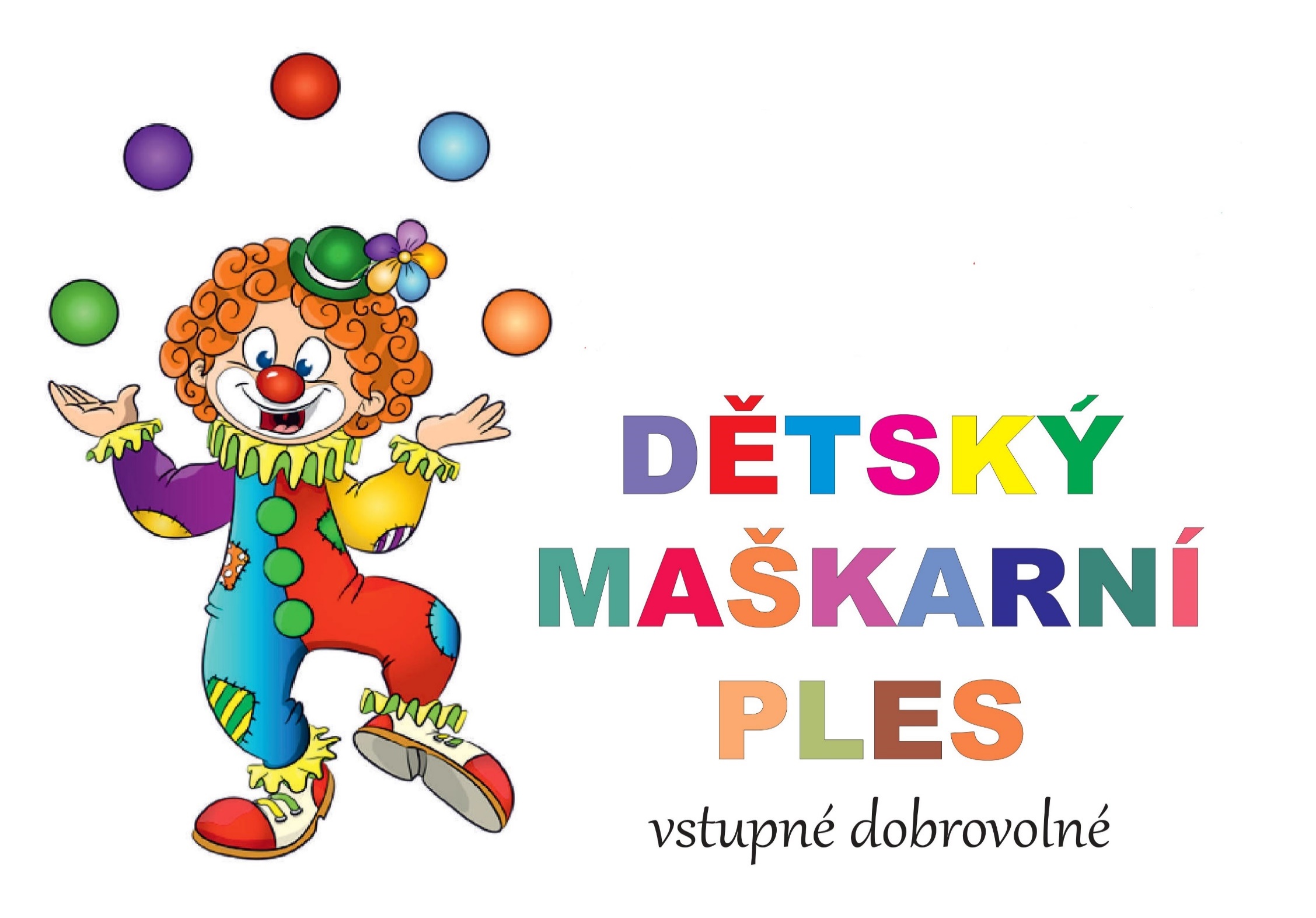                                                     zve malé i velké                                                                  14.3.2020 ve 14 hod.                                                                                  na    KD Vysoká Libyně                   hudba : DJ Butan             